Ana Rodriguez – Abominable Gift BasketsNano Rubio – Fast & Hard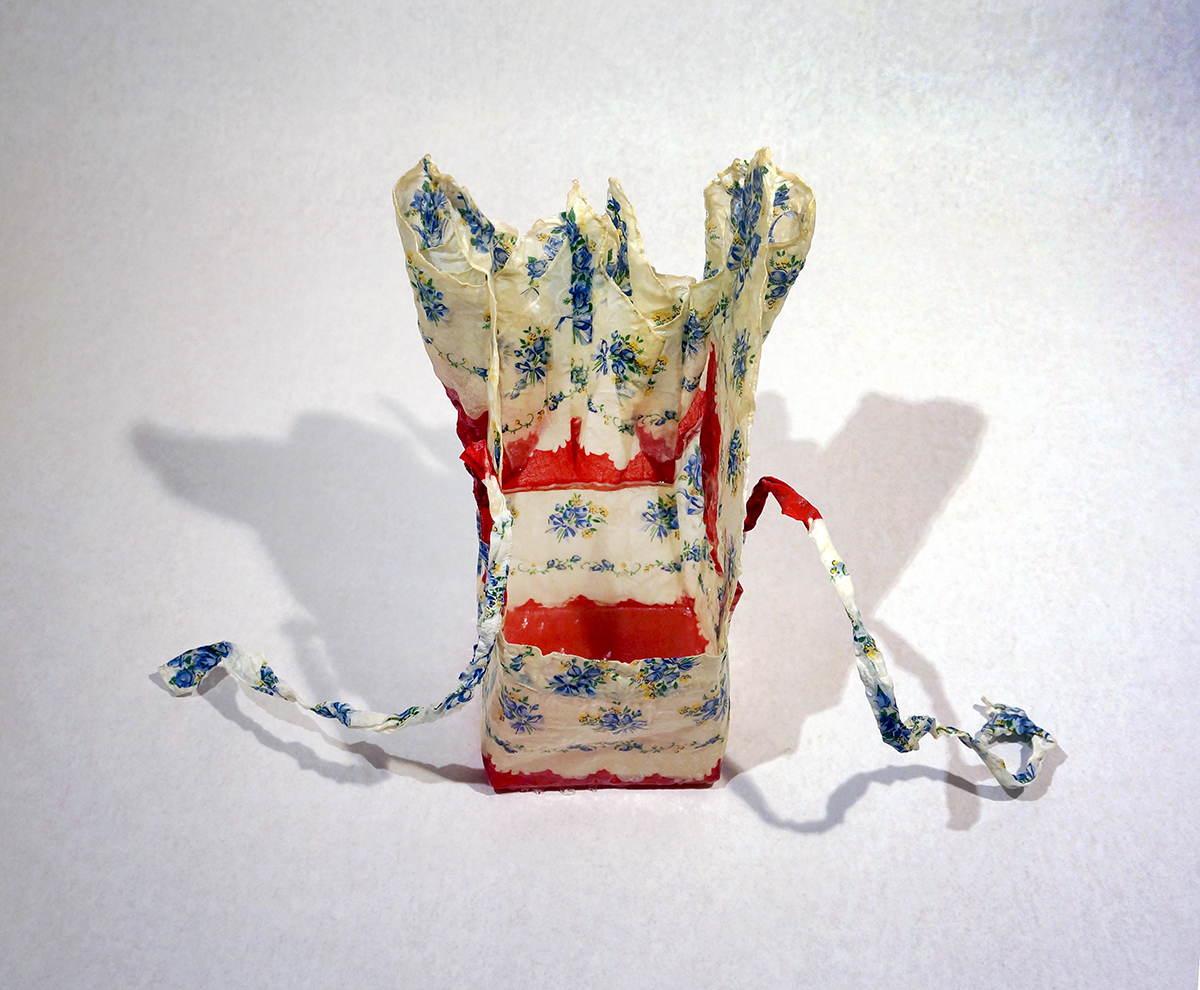                   Ching Ching Cheng                   Apron series 31                Re-purposed apron, epoxy resin
                15" x 15" x 4"
                $800                  Ching Ching Cheng                   Apron series 31                Re-purposed apron, epoxy resin
                15" x 15" x 4"
                $800                  Ching Ching Cheng                   Apron series 31                Re-purposed apron, epoxy resin
                15" x 15" x 4"
                $8002.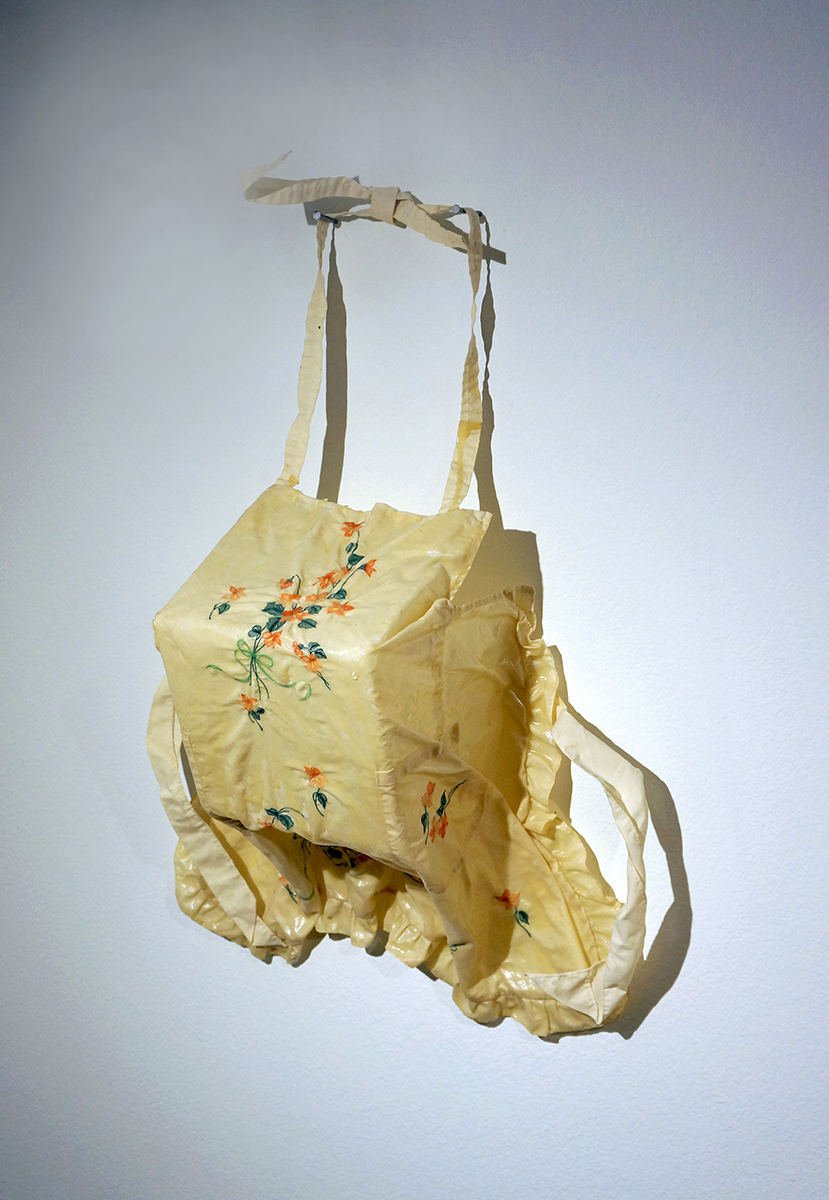                Ching Ching Cheng              Apron series 32
                 Re-purposed apron, epoxy resin
                 24" x 20" x 8"
                 $900.               Ching Ching Cheng              Apron series 32
                 Re-purposed apron, epoxy resin
                 24" x 20" x 8"
                 $900.               Ching Ching Cheng              Apron series 32
                 Re-purposed apron, epoxy resin
                 24" x 20" x 8"
                 $900.3.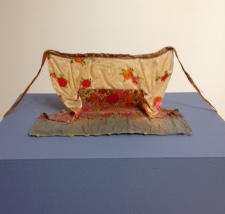 .                 Ching Ching Cheng                    Apron series 2
                  Re-purposed apron, epoxy resin, dye
                  8" x 15" x 9"
                  $800.                 Ching Ching Cheng                    Apron series 2
                  Re-purposed apron, epoxy resin, dye
                  8" x 15" x 9"
                  $800.                 Ching Ching Cheng                    Apron series 2
                  Re-purposed apron, epoxy resin, dye
                  8" x 15" x 9"
                  $8004.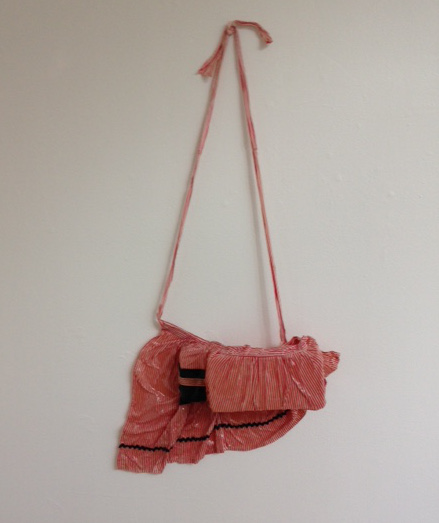                   Ching Ching Cheng                  Apron series 4
                  Re-purposed apron, epoxy resin
                  10" x 20" x 20"
                  $850                  Ching Ching Cheng                  Apron series 4
                  Re-purposed apron, epoxy resin
                  10" x 20" x 20"
                  $850                  Ching Ching Cheng                  Apron series 4
                  Re-purposed apron, epoxy resin
                  10" x 20" x 20"
                  $8505.              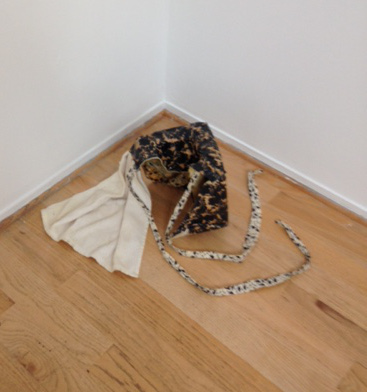                    Ching Ching Cheng                   Apron series 12
                   Re-purposed apron, epoxy resin                   5" x 18" x 13"
                   $800                   Ching Ching Cheng                   Apron series 12
                   Re-purposed apron, epoxy resin                   5" x 18" x 13"
                   $800                   Ching Ching Cheng                   Apron series 12
                   Re-purposed apron, epoxy resin                   5" x 18" x 13"
                   $8006.                    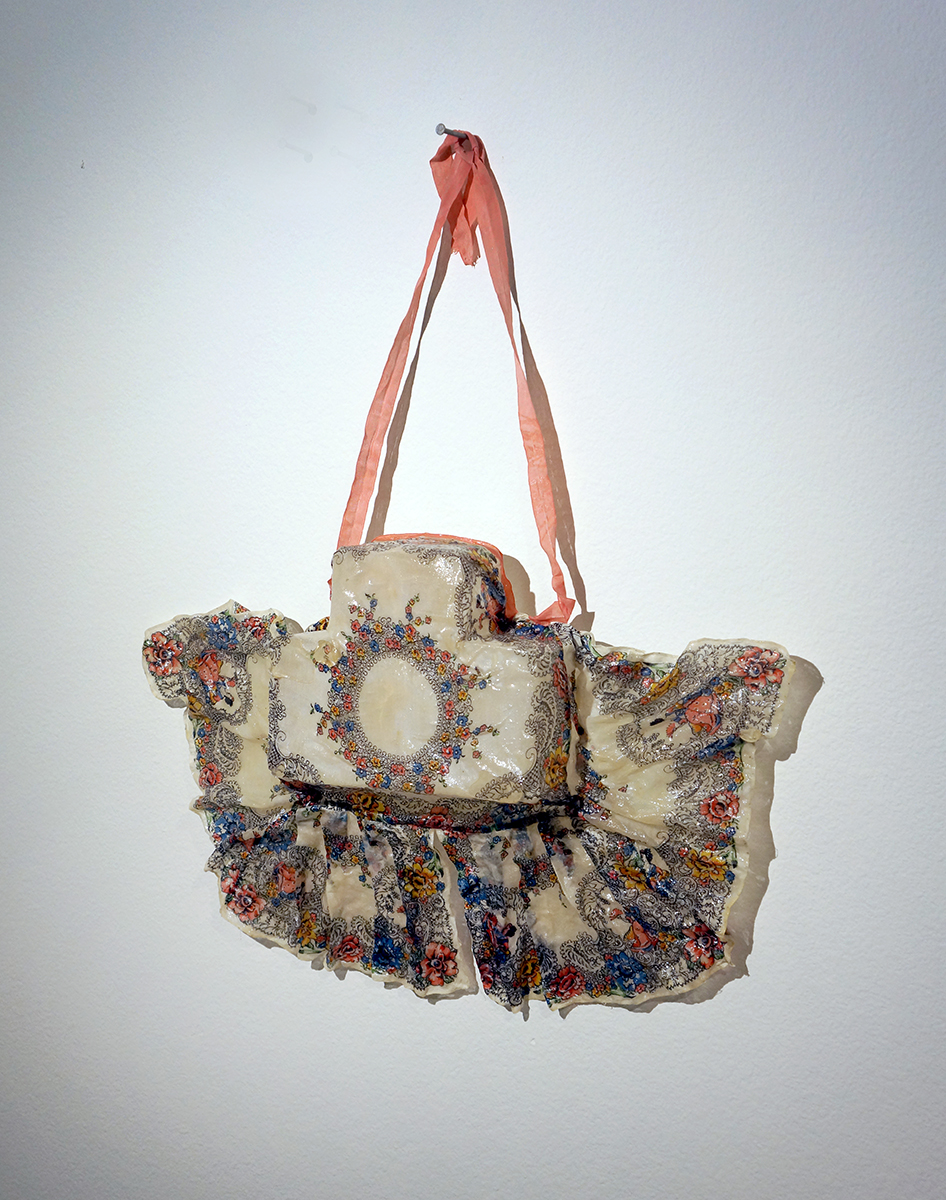                   Ching Ching Cheng                  Apron series 34
                    Re-purposed apron, epoxy resin
                    20"x20"x4"
                    $800                  Ching Ching Cheng                  Apron series 34
                    Re-purposed apron, epoxy resin
                    20"x20"x4"
                    $800                  Ching Ching Cheng                  Apron series 34
                    Re-purposed apron, epoxy resin
                    20"x20"x4"
                    $800    7.    7.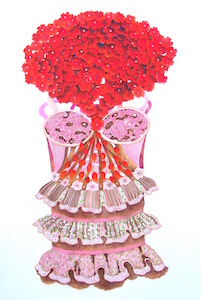                 Leigh Salgado                  The “P” Word                  Hand-cut paper with acrylic & eyelets                  48 x 27 inches                  $5,000.8.8.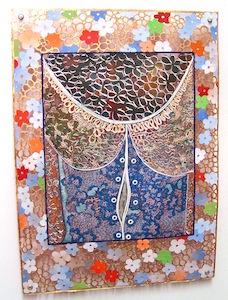                  Leigh Salgado                 Look At Me              Hand-cut altered mono-type with acrylic & eyelets                18.5 x 13.5 inches                 $1,800.9.                      9.                      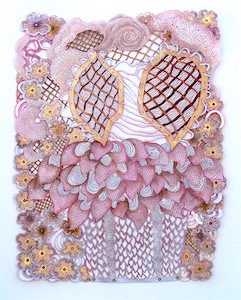                  Leigh Salgado                 Busy Beaver               Hand-cut paper with acrylic & eyelets                    29 x 22 inches                 $2,40010.10.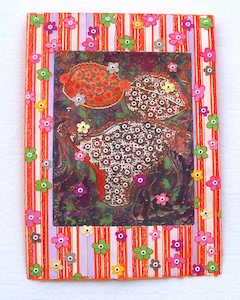                  Leigh Salgado                 Vikki              Hand-cut altered mono-type with acrylic & eyelets                 18 x 13 inches                 $1,80011.11.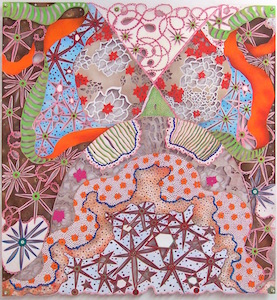                Leigh Salgado                 Dreaming of John               Hand-cut paper with acrylic & eyelets                   31 x 29 inches                 $4,000.12.12.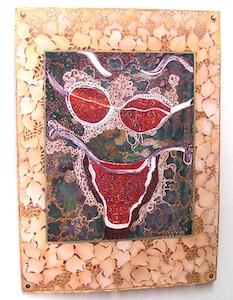                  Leigh Salgado                 Look At Me, Look At Me              Hand-cut altered mono-type with acrylic & eyelets                18.5 x 13.5 inches                 $1,800.13.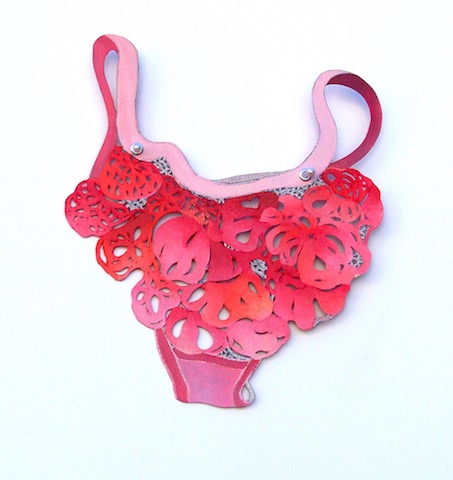               Leigh Salgado                Bundle                Hand-cut paper with acrylic & eyelets                8.5 x 7.25 inches                $50014.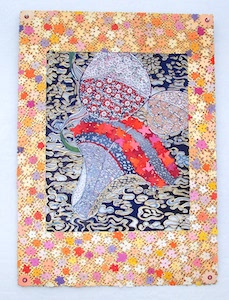                 Leigh Salgado                Victoria                Hand-cut altered mono-type with acrylic & eyelets                18 x 13 inches                $1,800.     15.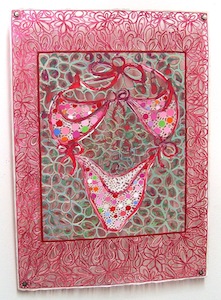                  Leigh Salgado                 Look At Me, Look At Me, Look At Me, Look At Me                 Hand-cut altered mono-type with acrylic & eyelets                 18.5 x 13.5 inches                 $1,800. 16.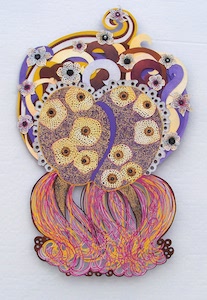                  Leigh Salgado                 Queen B                 Hand-cut paper with acrylic & eyelets                 23 x 15 inches                 $1,600     17.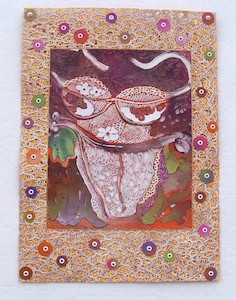                   Leigh Salgado                  Tori                Hand-cut altered mono-type with acrylic & eyelets                  18 x 13 inches                  $1,800     18..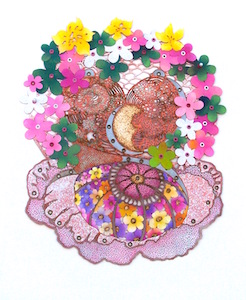                    Leigh Salgado                   Love Child                   Hand-cut paper with acrylic, burning & eyelets                        18 x 15 inches                     $1,60019.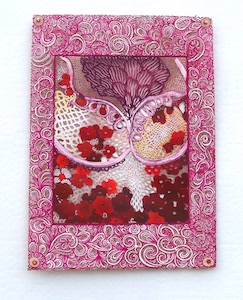                  Leigh Salgado                 V Is For Victory                 Hand-cut altered mono-type with acrylic & eyelets                 18 x 13 inches                 $1,80020.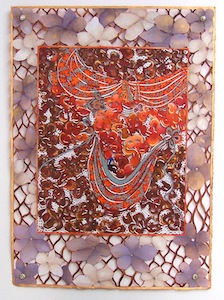                  Leigh Salgado                Look At Me, Look At Me, Look At Me                 Hand-cut altered mono-type with acrylic & eyelets                 18.5 x 13.5 inches                 $1,800.21.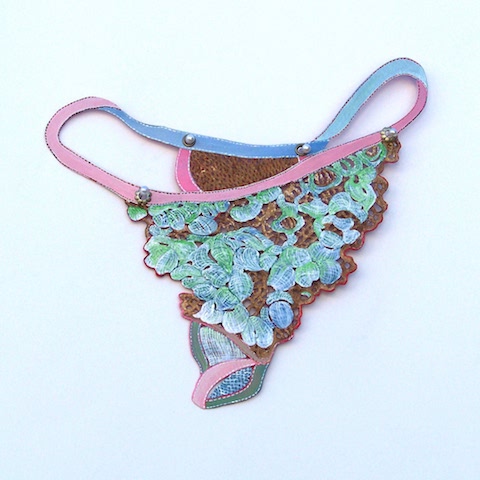                  Leigh Salgado                 Wad                 Hand-cut paper with acrylic & eyelets                 8.75 x 9 inches                 $500   22.BBRBR.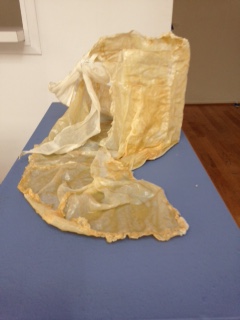                  Ching Ching Cheng                 Apron series 1
                 Re-purposed apron, epoxy resin
                 8" x 16" x 12"
                 $80023.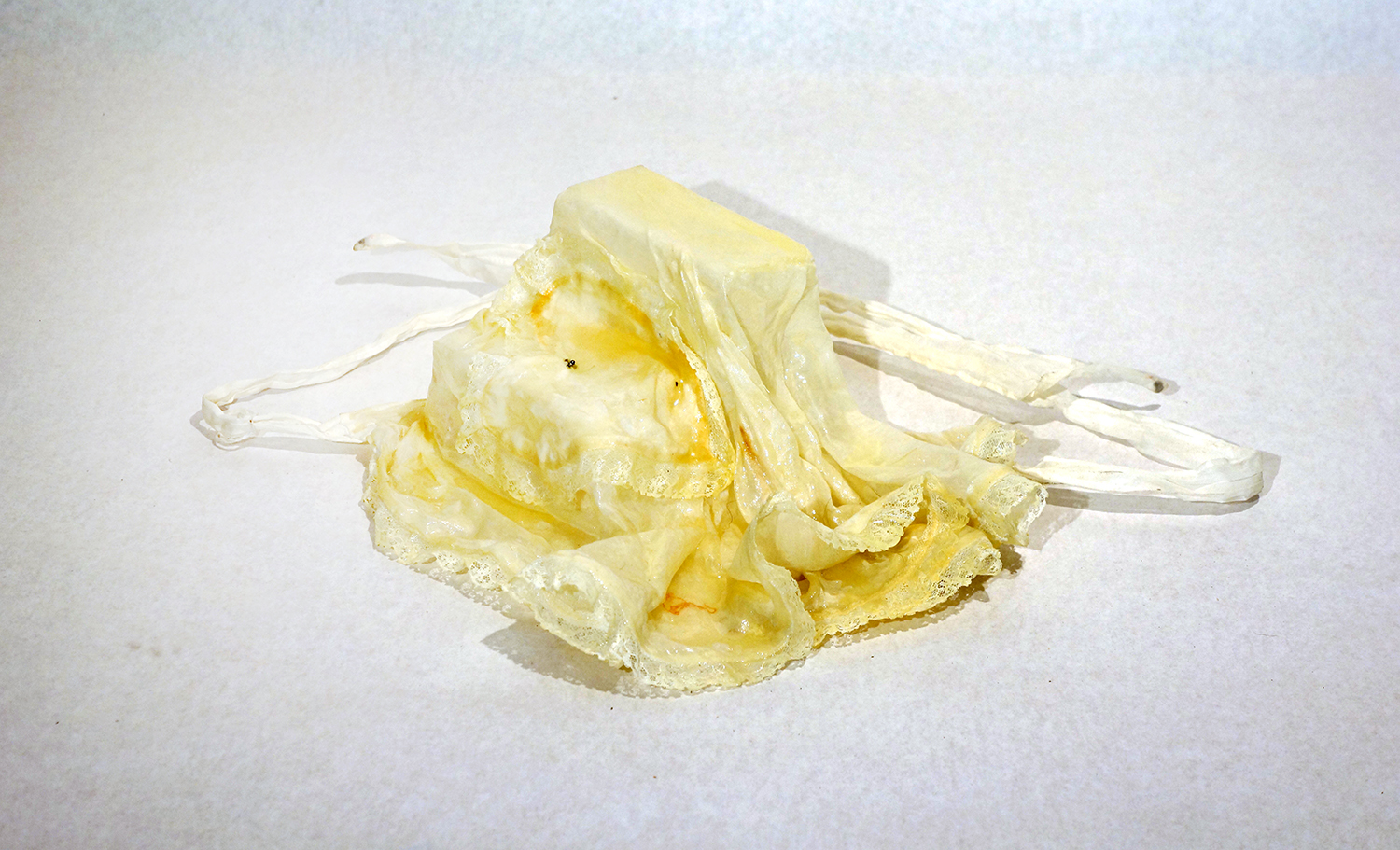                  Ching Ching Cheng                 Apron series 28                 Re-purposed apron, epoxy resin
                 10" x 15" x 12"
                 $800 24.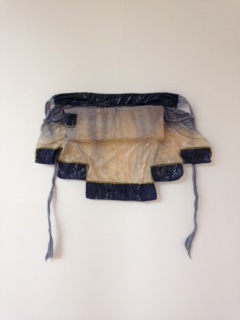                  Ching Ching Cheng                 Apron series 10
                 Re-purposed apron, epoxy resin, dye
                 13" x 22" x 3"
                 $800BR.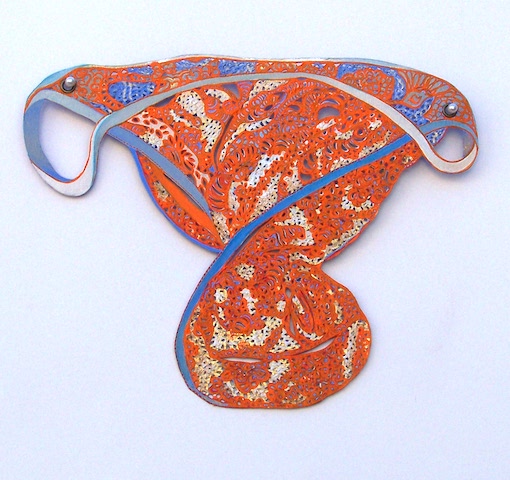          Leigh Salgado         Twist         Hand-cut paper with acrylic, burning & eyelets         9.25 x 7.25 inches         $500BR.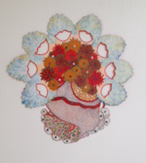            Leigh Salgado           The Real Thing (for Phyllis)           Acrylic & eyelets on hand-cut paper           19.5 x 19 inches            $1,500BR.                                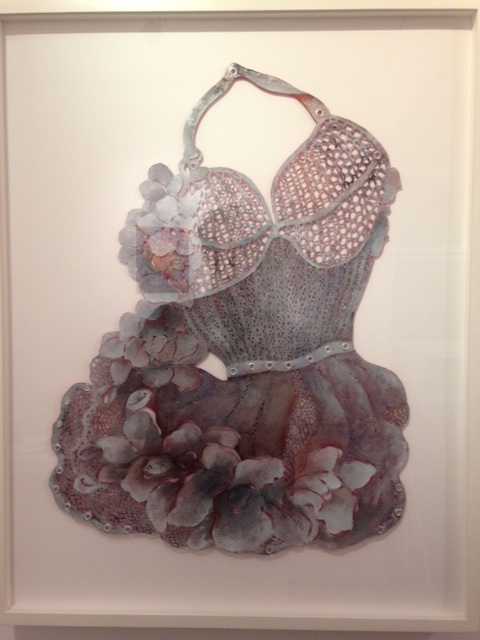            Leigh Salgado           Birdcage           Acrylic on hand-cut paper           26 x 21 inches           $2,000